新 书 推 荐中文书名：《如何出色的完成你的工作》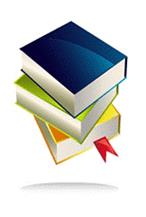 英文书名： HOW TO BE SURPRISINGLY GOOD AT YOUR JOB作    者：Lucy Mullins出 版 社：待定代理公司：Rachel Mills/ANA/Cindy Zhang页    数：待定出版时间：待定代理地区：中国大陆、台湾审读资料：电子大纲类    型：经管内容简介：《如何出色的完成你的工作》（HOW TO BE SURPRISINGLY GOOD AT YOUR JOB）是一部针对不读商业管理书籍的人的商业书籍——非常适合一个努力找出与一个困难的老板或妈妈打交道以达到开发自由职业的生涯的个人助理，它也是一部趣味十足、充满活力的指南，可以让你的事业和人生达到最佳状态。作品还配有浅显易懂，风趣幽默的简短引述。许多商业书籍都是为一个典型的工商管理硕士（MBA）市场而写的，前提是读者希望爬上企业的阶梯，成为首席执行官（CEO）或创办一家数百万英镑的公司。这对很多人来说都不是真的。然而，你在MBA课程中学到的原则与你在工作中的表现息息相关，不管你的成功是什么样的——牛津大学（Oxford University）赛德商学院（Said Business School）的企业教练和MBA毕业生露西·马林斯（Lucy Mullins）揭开了人们花五万万英镑学习的商业秘密，展示了如何在日常生活中应用这些秘密。    露西以她轻松明快的风格，引导读者通过他们需要加强和享受他们的工作时间的必要的准则、概念和生活窍门。这本书以心理学、商业和管理科学、神经科学和生理学的关键研究为基础，以一种全新、有趣和易于理解的风格，传授智慧和基本技能。章节概述引言第一章：个性 |偏好 |黑豹你是谁？你的偏好是什么？你的偏好如何塑造你的个性？你是哪个类型？海豚、鹰还是豹？ 第二章：优势 |能量 |成功你的价值观和性格优势是什么？积极心理学如何帮助你？如何增强你的成功能量？第三章：认知 |情感 |智力了解情商和智商的区别如何提高情商为什么情商比智商对成功更重要？第四章：态度|泰然|存在先梦想，然后让梦想成真态度对自信的力量出席在场时如何展示存在第五章：建立关系 |形成联系 |开始交流网络改名为聊天为什么重要如何享受其实用技巧第六章：舒展 |恐慌 |流动避开你的舒适区/放松区舒展筋骨，同时避免恐慌找到你自己的（心智）流畅状态第七章：聆听|再聆听|发问别告诉我，问我……积极倾听的力量采纳教练指导风格的实用技巧培训技巧如何改变你的关系第八章：恢复力|剂量|健康高绩效健康：如何照顾自己以及这一点在职业战略中的重要性如何通过多巴胺、催产素、血清素和内啡肽（剂量）培养恢复力感觉很棒就会很棒第九章：啦啦队队长|冠军|自信心如何建立一支优秀的支持团队如何培养并和保持信心你的个人品牌和如何成为你自己最好的啦啦队队长第十章：激励|鼓励|引领明白并开发你的领导风格你如何能够鼓励他人尽你所能，做最好的领导者第十一章：毕业——把所学的一切都用上！作者简介：露西·马林斯（Lucy Mullins）把在一所世界领先的商学院接受正规教育，与在从初创企业到全球公司的公司内工作20多年，以及建立和运营自己成功的咨询公司——战略金发顾问（Strategically Blonde Consulting）的经验结合起来，吸引、激励并教导人们。露西·马林斯曾获巴斯大学（University of Bath）运动、心理学和健康科学的一等荣誉学位，之后以优异成绩毕业毕业于牛津大学（University of Oxford）高阶企管MBA（Executive MBA programme）项目。她是牛津大学糖尿病和内分泌中心（Diabetes and Endocrinology Centre）的研究员，主要研究运动、营养和心理干预对糖尿病患者的影响。她的公司事业同样令人赞叹。她被招募到汇丰银行（HSBC）的一个竞争非常激烈的高管毕业生计划，并一直被评为最佳执行者。随后，猎头发现了她，让她在牛津大学建立并运营了世界上第一个金融业的学术与行业对接/合作研究中心。谢谢您的阅读！请将回馈信息发至：张滢（Cindy Zhang)安德鲁·纳伯格联合国际有限公司北京代表处北京市海淀区中关村大街甲59号中国人民大学文化大厦1705室，100872电 话：010-82504506传 真：010-82504200Email:  Cindy@nurnberg.com.cn 网 址: http://www.nurnberg.com.cn 新浪微博：http://weibo.com/nurnberg 豆瓣小站：http://site.douban.com/110577/ 微信订阅号：安德鲁书讯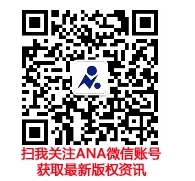 